Projekt č. 11                               Jméno a příjmení: ____________________________Téma: Umění1. Pantomima  Předveď pomocí pantomimy hru na hudební nástroj. Vyber si 5 hudebních nástrojů a    předveď, jak se na ně hraje. Pokus se o umělecký přednes. Pomocí mobilu natoč video,    pošli pak na Skype. Ostatní žáci budou hádat, na které hudební nástroje hraješ. 2. Hra na hudební nástroj – třídní koncert   Zahraj na hudební nástroj krátkou skladbičku, můžeš si ji i vymyslet. Pokud nehraješ na        žádný hudební nástroj, to vůbec nevadí. Zkus si nástroj vyrobit a nacvičit krátkou     skladbičku. Nástroj můžeš vyrobit z čehokoliv, např.: z hřebínku a kousku papíru,    rytmické nástroje z petláhví, kyblíku, krabic, plechovek od nápoje, nějaké trubky,    píšťalky – můžeš podle návodu na internetu vyrobit a jiných předmětů. Svoji skladbu    pak natoč mobilem a pošli. Z nahrávek vytvoříme třídní koncert.4. Obraz z přírodnin    Zajdi si na zahrádku nebo na vycházku do přírody. V přírodě vytvoř obraz z přírodnin,       které najdeš v okolí. Použij listí, větvičky, kameny, trávu, rostliny, šišky a jiné přírodniny.   Najdi si umístění obrazu, můžeš z větví udělat rám a tvoř. Své dílo pak vyfoť, pojmenuj a      pošli na WhatsApp. Školní skupina bude úkol tvořit v rámci výuky ve škole na    vycházce.5. ZŠ Velehrad hledá talent     Dalším úkolem bude předvést nějakou aktivitu, kterou dobře ovládáš. Může to být      jakákoliv zajímavá aktivita z oblasti umění (hudební, taneční, literární, výtvarné) i     sportu. Pokud úkol nesplníš, nevadí. Ostatní, kteří úkol splní, pak budou pro tebe    inspirací. 6. Můj oblíbený zpěvák, zpěvačka nebo hudební skupina  Určitě rád posloucháš hudbu. Vyber si svého oblíbence a napiš krátký referát, několik   zajímavostí, vydaných alb, největší hity, můžeš přiložit i obrázek, nezapomeň na svoji     oblíbenou píseň. Pošli pak odkaz na písničku do skupinky na WhatsAppu, rádi si ji   poslechneme.7. Postavička z přírodnin – lesní skřítek   Nasbírej si v lese různé přírodniny – šišky, žaludy, bukvice, větvičky, kůru ze stromů a    jiné přírodniny. Pomocí přírodnin, lepidla nebo tavné pistole, můžeš použít i nějakou    menší krabičku, si vyrob lesního skřítka. Dej mu pak jméno – např.: Salašský skřítek,    vyfoť a pošli na WhatsApp. Školní skupina žáků bude úkol dělat ve škole nebo venku    v altánku. Přírodniny si nasbíráte při plnění úkolu č. 4.   Nápady na stránkách pinterestu8. V dalším úkolu využiješ znalosti z hudební výchovy a praktických činností.  Vyrob si hru a zkus si ji doma s rodiči zahrát.  TROJÚHELNÍKOVÉ DOMINO (hudební skladatelé a jejich skladby)NÁVOD Materiál si barevně oboustranně vytiskneme nejlépe na čtvrtku (tj.  2. stranu). Potom  přesně vystřihneme. Získáme tím trojúhelníkové oboustranné barevné karty v počtu 24 ks.PRAVIDLA Počet hráčů: 1–2 hráči Průběh hry:
Všechny kartičky se rozloží lícem dolů a důkladně zamíchají. Začínající hráč první hry se určí losem. Vybere jednu z kartiček a položí ji lícem nahoru doprostřed stolu. Druhý hledá další kartičku, která logicky patří k už otočené. Každá kartička totiž obsahuje velké písmeno, kolem něhož jsou na kartičce ještě další tři (event. dvě či jedno) hesla. Tato hesla jsou důležitá pro správné umístění kartičky vzhledem k ostatním. Cílem hry je všechny kartičky poskládat na vodorovnou podložku tak, aby hesla na sousedních kartičkách k sobě logicky patřila. Každá kartička má jednoznačně určenou polohu orientací velkého písmene na kartičce (kartičky tedy není možné nijak otáčet).Správně poskládané kartičky vytvoří obdélník (viz obrazec před rozstříháním). Velká písmena na kartičkách přitom skrývají TAJENKU, která se váže k danému tématu.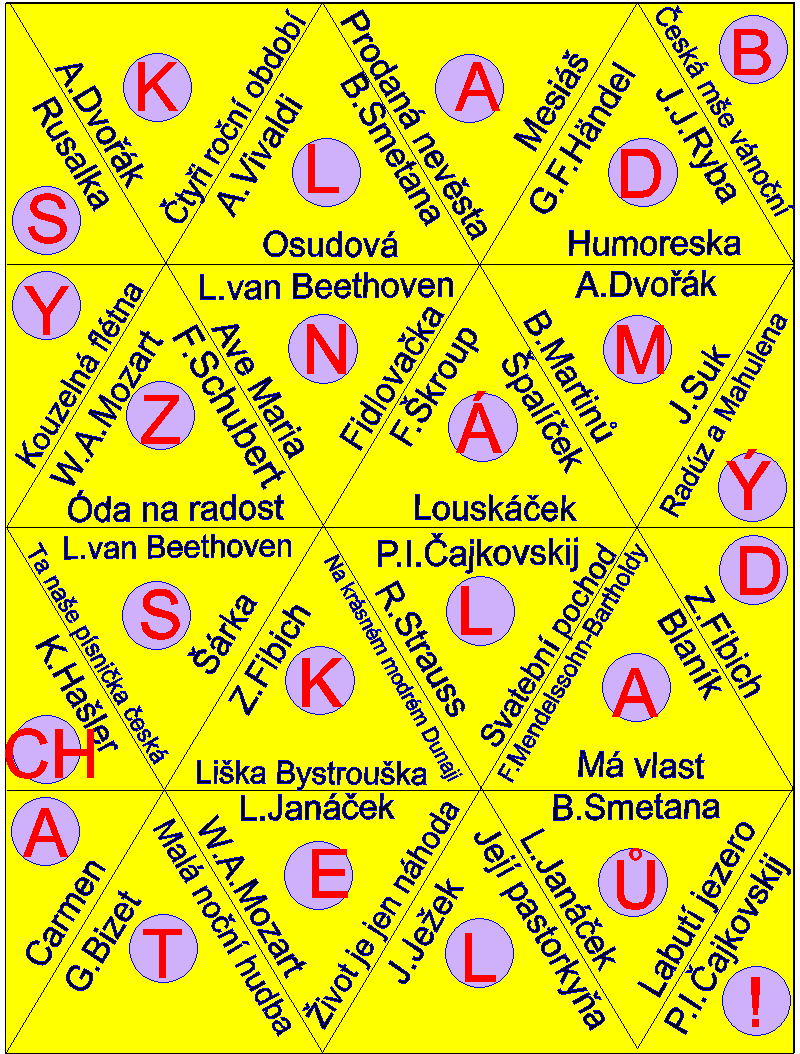 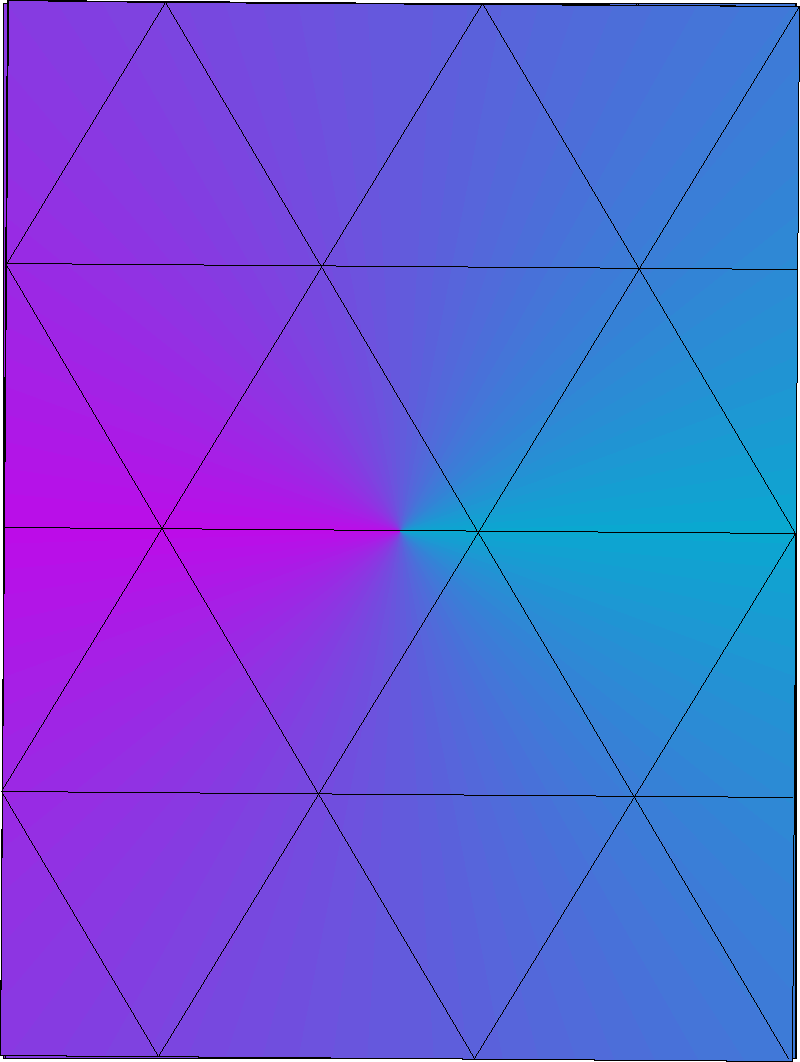 9. Hudební skladatelé      Prohlédni si prezentaci a poslechni si ukázky. Na základě prezentace vytvoř hudební    kvíz. Kvíz bude obsahovat nejméně 10 otázek. V tvoření kvízů už jste všichni odborníci.   Kvíz pak pošli na můj mail. Ve škole i doma si pak kvízy budeme řešit.   Prezentace – hudební skladatelé             10. Hudební nástroje Vyber si nějaký zajímavý hudební nástroj, vyhledej na internetu a zapiš informace o nástroji, jeho popis, - ze kterých částí se skládá, historii nástroje, jak se na nástroj hraje,  a jiné zajímavosti. Přidej k úkolu i obrázek. Můžeš vybrat nástroj z následující prezentace.  Hudební nástroje – prezentace11. Hudební nástroje – hra KufrDalší prezentace slouží ke hře Kufr, nauč se pravidla hry a můžeš si pak doma se sourozenci nebo rodiči hru zahrát. Pravidla si můžete i upravit. Školní skupina si zahraje i ve škole.      1. Hru hrají 2 spoluhráči.2. Jeden si stoupne zády k plátnu, aby neviděl slova.3. Druhý napovídá slova tak, aby je spoluhráč uhodl.4. Při nápovědě se nesmí používat kořen slova.5. Každá soutěžní dvojice má 1 min (event. 2 min, záleží    na volbě vyučujícího) na uhádnutí co největšího počtu    slov.6. Vyučující po správné odpovědi posune prezentaci na    další slovo, event. posune i v případě slova „dále“.7. Další dvojice buď:    a) pokračuje od dosud neukázaných slov    b) hraje od začátku,ale předtím musí jít ze třídy    c) hraje KUFR na jiné téma12. Musical instruments    V učebnici Project 1 na straně 49 jsou hudební nástroje. Tvým úkolem bude zařadit     hudební nástroje do správného sloupečku. Nejprve si přelož nadřazená slova.    Wind instruments - _____________________________________     String instruments - _____________________________________    Percussion instruments - __________________________________ Answer the questions.Do you play a musical instruments? ___________________________________________ What are your favorite instruments? __________________________________________ ________________________________________________________________________    Poznej další hudební nástroje, pokud budeš mít čas a chuť, vytvoř si obrázkový slovníček.  Vystřihni si nástroje, nalep a dopiš názvy česky i anglicky.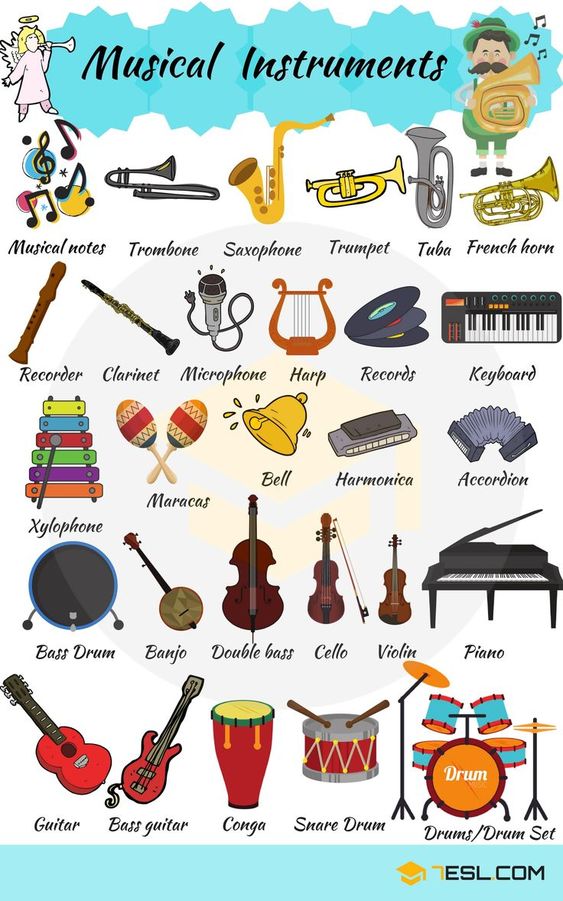 13. Hudební rébusy                      Vylušti rébusy v tabulce a zapiš jejich řešení.K hudebním nástrojům přiřaď správná čísla rébusů. Našel/la jsi všechny nástroje? Ten, který chybí, nakresli k ostatním. Pojmenuj ty nástroje, které nemají číslo.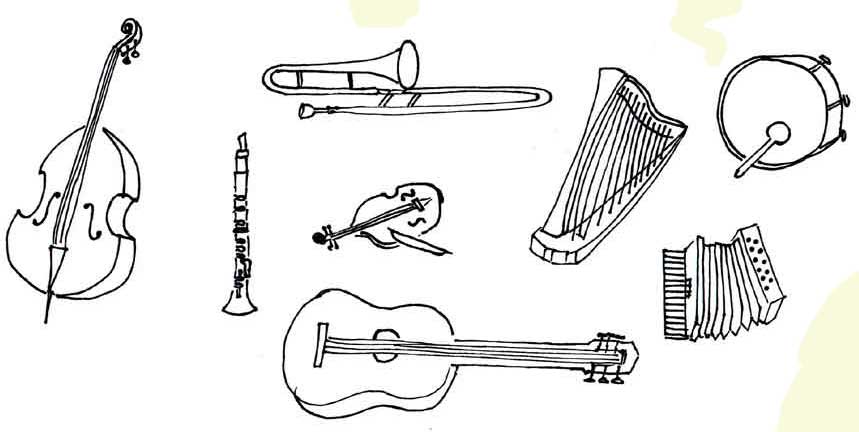 Wind instrumentsString instrumentsPercussion instrumentsčíslorébusřešení1.Žádného kubu bendů neznám.2.Holky, ta radka je hodná.3.Hola hou, slepičko!4.Řekla: ví růžena, co je to slepice?5.Ladí nám to, či neladí?6.Na nohou měl kuba sandály.